Publicado en Madrid el 20/11/2017 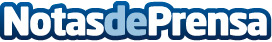 La importancia de la psicología educativa se pone de manifiesto en el día universal del niñoEn el Día Universal del Niño se evidencian preocupantes datos en torno a la infancia y sus repercusiones psicológicas en los niñosDatos de contacto:GES FormaciónNota de prensa publicada en: https://www.notasdeprensa.es/la-importancia-de-la-psicologia-educativa-se Categorias: Educación Infantil Ocio para niños http://www.notasdeprensa.es